Rudolph The Red-Nosed ReindeerJohnny Marks 1939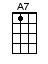 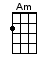 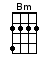 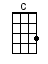 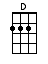 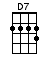 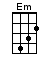 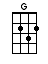 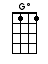 INTRO:  / 1 2 / 1You know [Am] Dasher, and [Bm] Dancer, and [Am] Prancer, and [G] Vixen…[Am] Comet, and [Bm] Cupid, and [Am] Donner and [G] Blitzen…[Em] But do you re-[A7]call… the most [Em] famous [A7] reindeer of [D] all… VERSE:[G] Rudolph, the red-nosed reindeer [G] Had a very shiny [D7] nose[D7] And if you ever saw it [D7] You would even say it [G] glows[G] All of the other reindeer [G] Used to laugh and call him [D7] names[D7] They never let poor Rudolph [D7] Join in any reindeer [G] games BRIDGE:[C] Then one foggy [G] Christmas Eve [D7] Santa came to [G] say, “Ho, Ho, Ho![D] Rudolph with your nose so bright [Em] Won’t you [A7] guide my [Am] sleigh to-[D7]night!”[G] Then all the reindeer loved him [G] As they shouted out with [D7] glee[D7] “Rudolph the red-nosed reindeer [D7] You’ll go down in histo-[G]ryKAZOO INSTRUMENTAL:[G] Rudolph, the red-nosed reindeer [G] Had a very shiny [D7] nose[D7] And if you ever saw it [D7] You would even say it [G] glows[G] All of the other reindeer [G] Used to laugh and call him [D7] names[D7] They never let poor Rudolph [D7] Join in any reindeer [G] games [C] Then one foggy [G] Christmas Eve [D7] Santa came to [G] say, “Ho, Ho, Ho![D] Rudolph with your nose so bright [Em] Won’t you [A7] guide my [Am] sleigh to-[D7]night!”[G] Then all the reindeer loved him [G] As they shouted out with [D7] glee[D7] “Rudolph the red-nosed reindeer [D7] You’ll go down in histo-[G]ry[D7] You’ll go down in [D7] his…to…[G]ry [G][Gdim][G]www.bytownukulele.ca